Škola: ______________________________________________Školska godina: 2022./2023.Učitelj/učiteljica: _________________________________Razredni odjel: 8. ____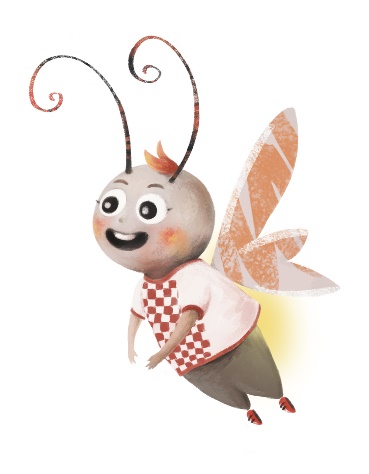 PRIJEDLOG KRITERIJA VREDNOVANJAza predmet Hrvatski jezik za 8. razred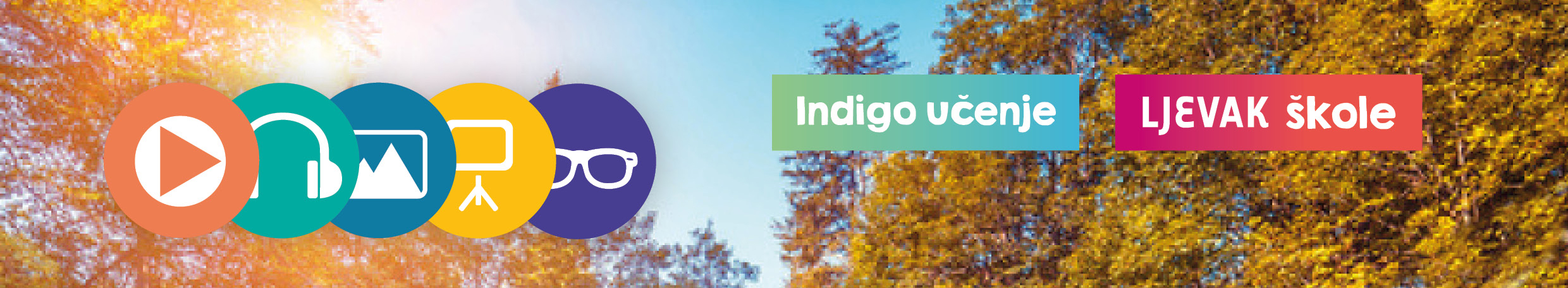 Nastavni materijali:Slavica Kovač, Mirjana Jukić, Hrvatska krijesnica 8, udžbenik iz hrvatskoga jezikaMirjana Jukić, Slavica Kovač, Iverka Kraševac, Dubravka Težak, Martina Tunuković, Martina Valec-Rebić, Hrvatska čitanka 8Mirjana Jukić, Slavica Kovač, Danijela Zagorec, Hrvatska krijesnica 8, Hrvatska čitanka 8, radna bilježnica za jezik, komunikaciju i književnostMeri Farac-Jemrić, Jasminka Možgon-Jarić, Danijela Zagorec, Ispiti znanja 8 / Čitanje s razumijevanjemOŠ HJ B.8.3. Učenik prosuđuje samostalno izabrani književni tekst i uočava svrhu i obilježja pripadajućega žanra i autora.Književnoteorijska znanja u službi su proširivanja vlastitog iskustva čitanja i razvijanja pozitivnoga stava prema čitanju.OŠ HJ B.8.4. Učenik se stvaralački izražava prema vlastitome interesu potaknut različitim iskustvima i doživljajima književnoga teksta.Ishod se prati i ne podliježe vrednovanju. Učitelj cijeni učenikovu samostalnost i poštuje njegove mogućnosti. Učenik predstavlja uradak razrednomu odjelu, a učitelj ga može nagraditi ocjenom za izniman trud. OŠ HJ C.8.3. Učenik posjećuje kulturne događaje u fizičkome i virtualnome okružju.Ishod se ne vrednuje, samo se prati.HRVATSKI JEZIK I KOMUNIKACIJAHRVATSKI JEZIK I KOMUNIKACIJAHRVATSKI JEZIK I KOMUNIKACIJAHRVATSKI JEZIK I KOMUNIKACIJAHRVATSKI JEZIK I KOMUNIKACIJAODGOJNO-OBRAZOVNI ISHODRAZINA USVOJENOSTI ISHODA I PODISHODARAZINA USVOJENOSTI ISHODA I PODISHODARAZINA USVOJENOSTI ISHODA I PODISHODARAZINA USVOJENOSTI ISHODA I PODISHODAODGOJNO-OBRAZOVNI ISHODDOVOLJNADOBRAVRLO DOBRAODLIČNAOŠ HJ A.8.1.Učenik govori i razgovara u skladu sa svrhom govorenja i sudjeluje u planiranoj raspravi.– uz pomoć učitelja izlaže na zadanu/odabranu temu, rijetko sudjeluje u spontanoj i planiranoj raspravi– izlaže na zadanu/odabranu temu djelomično jasno i sustavno te povremeno sudjeluje u spontanoj i planiranoj raspravi– izlaže na zadanu/odabranu temu uglavnom jasno i sustavno te često sudjeluje u spontanoj i planiranoj raspravi– izlaže na zadanu/odabranu temu jasno i sustavno te redovito sudjeluje u spontanoj i planiranoj raspraviOŠ HJ A.8.1.Učenik govori i razgovara u skladu sa svrhom govorenja i sudjeluje u planiranoj raspravi.– rijetko samostalno govori tekst u skladu sa svrhom govorenja– uz pomoć učitelja izvodi prethodno pripremljenu prezentaciju različitih sadržaja uz vizualna pomagala– uz pomoć učitelja primjenjuje vještine razgovora u skupini– rijetko raspravlja spontano, uz pomoć učitelja sudjeluje u planiranoj i pripremljenoj raspravi– rijetko razgovijetno govori primjenjujući govorne vrednote– rijetko izbjegava pogreške u govoru, zastajkivanja, samoispravljanja, izbjegava zamuckivanje i poštapalice– rijetko se uživljava u sadržaj govoreći s uvjerenjem– povremeno samostalno govori tekst u skladu sa svrhom govorenja– djelomično samostalno izvodi prethodno pripremljenu prezentaciju različitih sadržaja uz vizualna pomagala– djelomično samostalno primjenjuje vještine razgovora u skupini– povremeno raspravlja spontano, djelomično samostalno sudjeluje u planiranoj i pripremljenoj raspravi– povremeno razgovijetno govori primjenjujući govorne vrednote– povremeno izbjegava pogreške u govoru, zastajkivanja, samoispravljanja, izbjegava zamuckivanje i poštapalice– povremeno se uživljava u sadržaj govoreći s uvjerenjem– uglavnom samostalno govori tekst u skladu sa svrhom govorenja– uglavnom samostalno izvodi prethodno pripremljenu prezentaciju različitih sadržaja uz vizualna pomagala– uglavnom samostalno primjenjuje vještine razgovora u skupini– uglavnom samostalno raspravlja spontano ili u planiranoj i pripremljenoj raspravi– uglavnom razgovijetno govori primjenjujući govorne vrednote– uglavnom izbjegava pogreške u govoru, zastajkivanja, samoispravljanja, izbjegava zamuckivanje i poštapalice– uglavnom se uživljava u sadržaj govoreći s uvjerenjem– samostalno govori tekst u skladu sa svrhom govorenja– samostalno izvodi prethodno pripremljenu prezentaciju različitih sadržaja uz vizualna pomagala– samostalno primjenjuje vještine razgovora u skupini– samostalno raspravlja spontano ili u planiranoj i pripremljenoj raspravi– razgovijetno govori primjenjujući govorne vrednote– izbjegava pogreške u govoru, zastajkivanja, samoispravljanja, izbjegava zamuckivanje i poštapalice– uživljava se u sadržaj govoreći s uvjerenjemOŠ HJ A.8.2.Učenik sluša tekst, prosuđuje značenje teksta i povezuje ga sa stečenim znanjem i iskustvom.– sluša tekst, uz pomoć učitelja sintetizira sadržaj slušanoga teksta– sluša tekst, djelomično samostalno sintetizira sadržaj slušanoga teksta– sluša tekst, uglavnom samostalno sintetizira sadržaj slušanoga teksta– sluša tekst, samostalno sintetizira sadržaj slušanoga tekstaOŠ HJ A.8.2.Učenik sluša tekst, prosuđuje značenje teksta i povezuje ga sa stečenim znanjem i iskustvom.– uz pomoć učitelja sluša tekst u različite svrhe: osobna i javna– uz pomoć učitelja razlikuje kritičko slušanje: usmjereno na procjenu slušanoga teksta, od drugih vrsta slušanja– uz pomoć učitelja procjenjuje podatke iz slušanoga teksta– uz pomoć učitelja sintetizira sadržaj slušanoga teksta– uz pomoć učitelja prosuđuje slušani tekst i proširuje njegovo značenje na temelju stečenoga znanja i iskustva– uz pomoć učitelja objašnjava značenje nepoznatih riječi služeći se različitim izvorima: živa riječ, narodna i školska knjižnica, internet– djelomično samostalno sluša tekst u različite svrhe: osobna i javna– djelomično samostalno razlikuje kritičko slušanje: usmjereno na procjenu slušanoga teksta, od drugih vrsta slušanja– djelomično samostalno procjenjuje podatke iz slušanoga teksta– djelomično samostalno sintetizira sadržaj slušanoga teksta– djelomično samostalno prosuđuje slušani tekst i proširuje njegovo značenje na temelju stečenoga znanja i iskustva– djelomično samostalno objašnjava značenje nepoznatih riječi služeći se različitim izvorima: živa riječ, narodna i školska knjižnica, internet– uglavnom samostalno sluša tekst u različite svrhe: osobna i javna– uglavnom samostalno razlikuje kritičko slušanje: usmjereno na procjenu slušanoga teksta, od drugih vrsta slušanja– uglavnom samostalno procjenjuje podatke iz slušanoga teksta– uglavnom samostalno sintetizira sadržaj slušanoga teksta– uglavnom samostalno prosuđuje slušani tekst i proširuje njegovo značenje na temelju stečenoga znanja i iskustva– uglavnom samostalno objašnjava značenje nepoznatih riječi služeći se različitim izvorima: živa riječ, narodna i školska knjižnica, internet– samostalno sluša tekst u različite svrhe: osobna i javna– samostalno razlikuje kritičko slušanje: usmjereno na procjenu slušanoga teksta, od drugih vrsta slušanja– samostalno procjenjuje podatke iz slušanoga teksta– samostalno sintetizira sadržaj slušanoga teksta– samostalno prosuđuje slušani tekst i proširuje njegovo značenje na temelju stečenoga znanja i iskustva– samostalno objašnjava značenje nepoznatih riječi služeći se različitim izvorima: živa riječ, narodna i školska knjižnica, internetOŠ HJ A.8.3.Učenik čita tekst, prosuđuje značenje teksta i povezuje ga s prethodnim znanjem i iskustvom.– čita tekst, uz pomoć učitelja sintetizira sadržaj pročitanoga teksta stvarajući vizualne prikaze i grafičke organizatore– čita tekst, djelomično samostalno sintetizira sadržaj pročitanoga teksta stvarajući vizualne prikaze i grafičke organizatore– čita tekst, uglavnom samostalno sintetizira sadržaj pročitanoga teksta stvarajući vizualne prikaze i grafičke organizatore– čita tekst, samostalno sintetizira sadržaj pročitanoga teksta stvarajući vizualne prikaze i grafičke organizatoreOŠ HJ A.8.3.Učenik čita tekst, prosuđuje značenje teksta i povezuje ga s prethodnim znanjem i iskustvom.– rijetko samostalno čita tekst u različite svrhe: osobna i javna– uz pomoć učitelja uočava kako slikovni elementi i grafička struktura teksta utječu na razumijevanje teksta– uz pomoć učitelja organizira i objedinjuje važne podatke iz čitanoga teksta u sažetak– uz pomoć učitelja stvara vizualne prikaze (npr. plakate), grafičke organizatore (npr. Vennov dijagram, strukturirane mape) sintetizirajući sadržaj pročitanoga teksta– uz pomoć učitelja uspoređuje podatke iz različitih izvora radi procjene pouzdanosti, točnosti i autorstva u skladu sa zadatkom– uz pomoć učitelja prosuđuje čitani tekst na temelju prethodnoga znanja i iskustva– rijetko proširuje značenje čitanoga teksta čitajući nove tekstove iste ili slične tematike– uz pomoć učitelja objašnjava značenje nepoznatih riječi služeći se različitim izvorima– djelomično samostalno čita tekst u različite svrhe: osobna i javna– djelomično samostalno uočava kako slikovni elementi i grafička struktura teksta utječu na razumijevanje teksta– djelomično samostalno organizira i objedinjuje važne podatke iz čitanoga teksta u sažetak– djelomično samostalno stvara vizualne prikaze (npr. plakate), grafičke organizatore (npr. Vennov dijagram, strukturirane mape) sintetizirajući sadržaj pročitanoga teksta– djelomično samostalno uspoređuje podatke iz različitih izvora radi procjene pouzdanosti, točnosti i autorstva u skladu sa zadatkom– djelomično samostalno prosuđuje čitani tekst na temelju prethodnoga znanja i iskustva– povremeno proširuje značenje čitanoga teksta čitajući nove tekstove iste ili slične tematike– djelomično samostalno objašnjava značenje nepoznatih riječi služeći se različitim izvorima– uglavnom samostalno čita tekst u različite svrhe: osobna i javna– uglavnom samostalno uočava kako slikovni elementi i grafička struktura teksta utječu na razumijevanje teksta– uglavnom samostalno organizira i objedinjuje važne podatke iz čitanoga teksta u sažetak– uglavnom samostalno stvara vizualne prikaze (npr. plakate), grafičke organizatore (npr. Vennov dijagram, strukturirane mape) sintetizirajući sadržaj pročitanoga teksta– uglavnom samostalno uspoređuje podatke iz različitih izvora radi procjene pouzdanosti, točnosti i autorstva u skladu sa zadatkom– uglavnom samostalno prosuđuje čitani tekst na temelju prethodnoga znanja i iskustva– često proširuje značenje čitanoga teksta čitajući nove tekstove iste ili slične tematike– uglavnom samostalno objašnjava značenje nepoznatih riječi služeći se različitim izvorima– samostalno čita tekst u različite svrhe: osobna i javna– samostalno uočava kako slikovni elementi i grafička struktura teksta utječu na razumijevanje teksta– samostalno organizira i objedinjuje važne podatke iz čitanoga teksta u sažetak– samostalno stvara vizualne prikaze (npr. plakate), grafičke organizatore (npr. Vennov dijagram, strukturirane mape) sintetizirajući sadržaj pročitanoga teksta– samostalno uspoređuje podatke iz različitih izvora radi procjene pouzdanosti, točnosti i autorstva u skladu sa zadatkom– samostalno prosuđuje čitani tekst na temelju prethodnoga znanja i iskustva– redovito povremeno proširuje značenje čitanoga teksta čitajući nove tekstove iste ili slične tematike– samostalno objašnjava značenje nepoznatih riječi služeći se različitim izvorimaOŠ HJ A.8.4.Učenik piše raspravljačke tekstove u skladu s temom i prema planu.– uz pomoć učitelja piše raspravljački tekst izražavajući vlastiti stav– djelomično samostalno piše raspravljački tekst izražavajući vlastiti stav– uglavnom samostalno piše raspravljački tekst izražavajući vlastiti stav– samostalno piše raspravljački tekst izražavajući vlastiti stavOŠ HJ A.8.4.Učenik piše raspravljačke tekstove u skladu s temom i prema planu.–  uz pomoć učitelja pristupa temi s istraživačkoga, problemskog i kritičkog gledišta te nudi moguća rješenja– uz pomoć učitelja istražuje temu uzimajući u obzir različite dokaze, primjere i iskustva– na poticaj i uz pomoć učitelja izražava stav i oblikuje temu iznoseći predodžbe, misli, znanja, asocijacije, stavove, prosudbe, iskustva i osjećaje– uz pomoć učitelja određuje način pristupa temi i s tim usklađuje stilski izraz– uz pomoć učitelja piše tekst s prepoznatljivom komunikacijskom funkcijom u kojem dolaze do izražaja: svjesnost i proces razlaganja zamisli– uz pomoć učitelja dorađuje, skraćuje i jezično dotjeruje tekst za predstavljanje– uz pomoć učitelja izabire slikovni materijal koji pojašnjava tekst koji piše– uz pomoć učitelja piše tekst u zadanim veličinama s obzirom na vrijeme i dužina teksta– rijetko točno piše veliko početno slovo u jednorječnim i višerječnim imenima– rijetko točno piše pravopisne znakove u rečenici–  djelomično samostalno pristupa temi s istraživačkoga, problemskog i kritičkog gledišta te nudi moguća rješenja– djelomično samostalno istražuje temu uzimajući u obzir različite dokaze, primjere i iskustva– djelomično jasno izražava stav i oblikuje temu iznoseći predodžbe, misli, znanja, asocijacije, stavove, prosudbe, iskustva i osjećaje– djelomično samostalno određuje način pristupa temi i s tim usklađuje stilski izraz– djelomično samostalno piše tekst s prepoznatljivom komunikacijskom funkcijom u kojem dolaze do izražaja: svjesnost i proces razlaganja zamisli– djelomično samostalno dorađuje, skraćuje i jezično dotjeruje tekst za predstavljanje– djelomično samostalno izabire slikovni materijal koji pojašnjava tekst koji piše– djelomično samostalno piše tekst u zadanim veličinama s obzirom na vrijeme i dužina teksta– djelomično točno piše veliko početno slovo u jednorječnim i višerječnim imenima– djelomično točno piše pravopisne znakove u rečenici–  uglavnom samostalno pristupa temi s istraživačkoga, problemskog i kritičkog gledišta te nudi moguća rješenja– uglavnom samostalno istražuje temu uzimajući u obzir različite dokaze, primjere i iskustva– uglavnom jasno izražava stav i oblikuje temu iznoseći predodžbe, misli, znanja, asocijacije, stavove, prosudbe, iskustva i osjećaje– uglavnom samostalno određuje način pristupa temi i s tim usklađuje stilski izraz– uglavnom samostalno piše tekst s prepoznatljivom komunikacijskom funkcijom u kojem dolaze do izražaja: svjesnost i proces razlaganja zamisli– uglavnom samostalno dorađuje, skraćuje i jezično dotjeruje tekst za predstavljanje– uglavnom samostalno izabire slikovni materijal koji pojašnjava tekst koji piše– uglavnom samostalno piše tekst u zadanim veličinama s obzirom na vrijeme i dužina teksta– uglavnom točno piše veliko početno slovo u jednorječnim i višerječnim imenima– uglavnom točno piše pravopisne znakove u rečenici–  samostalno pristupa temi s istraživačkoga, problemskog i kritičkog gledišta te nudi moguća rješenja– samostalno istražuje temu uzimajući u obzir različite dokaze, primjere i iskustva– jasno izražava stav i oblikuje temu iznoseći predodžbe, misli, znanja, asocijacije, stavove, prosudbe, iskustva i osjećaje– samostalno određuje način pristupa temi i s tim usklađuje stilski izraz– samostalno piše tekst s prepoznatljivom komunikacijskom funkcijom u kojem dolaze do izražaja: svjesnost i proces razlaganja zamisli– samostalno dorađuje, skraćuje i jezično dotjeruje tekst za predstavljanje– samostalno izabire slikovni materijal koji pojašnjava tekst koji piše– samostalno piše tekst u zadanim veličinama s obzirom na vrijeme i dužina teksta– točno piše veliko početno slovo u jednorječnim i višerječnim imenima– točno piše pravopisne znakove u rečeniciOŠ HJ A.8.5. Učenik oblikuje tekst i primjenjuje znanja o rečenicama po sastavu na oglednim i čestim primjerima.– rijetko točno razlikuje jednostavne od složenih rečenica na temelju gramatičkog ustrojstva– djelomično točno razlikuje jednostavne od složenih rečenica na temelju gramatičkog ustrojstva– uglavnom točno razlikuje jednostavne od složenih rečenica na temelju gramatičkog ustrojstva– točno razlikuje jednostavne od složenih rečenica na temelju gramatičkog ustrojstvaOŠ HJ A.8.5. Učenik oblikuje tekst i primjenjuje znanja o rečenicama po sastavu na oglednim i čestim primjerima.– uz pomoć učitelja razlikuje jednostavne i složene rečenice– uz pomoć učitelja objašnjava složene rečenice s obzirom na broj predikata i s obzirom na vrstu sklapanja surečenica– uz pomoć učitelja razlikuje vrste nezavisnosloženih rečenica– uz pomoć učitelja razlikuje odnosne i neodređene zamjenice u službi vezničkih riječi– uz pomoć učitelja priložnu rečenicu izriče glagolskim prilozima (preoblika)– uz pomoć učitelja razlikuje vrste zavisnosloženih rečenica– djelomično točno razlikuje jednostavne i složene rečenice– djelomično točno objašnjava složene rečenice s obzirom na broj predikata i s obzirom na vrstu sklapanja surečenica– djelomično točno razlikuje vrste nezavisnosloženih rečenica– djelomično točno razlikuje odnosne i neodređene zamjenice u službi vezničkih riječi– djelomično točno priložnu rečenicu izriče glagolskim prilozima (preoblika)– djelomično točno razlikuje vrste zavisnosloženih rečenica– uglavnom točno razlikuje jednostavne i složene rečenice– uglavnom točno objašnjava složene rečenice s obzirom na broj predikata i s obzirom na vrstu sklapanja surečenica– uglavnom točno razlikuje vrste nezavisnosloženih rečenica– uglavnom točno razlikuje odnosne i neodređene zamjenice u službi vezničkih riječi– uglavnom točno priložnu rečenicu izriče glagolskim prilozima (preoblika)– uglavnom točno razlikuje vrste zavisnosloženih rečenica– točno razlikuje jednostavne i složene rečenice– točno objašnjava složene rečenice s obzirom na broj predikata i s obzirom na vrstu sklapanja surečenica– točno razlikuje vrste nezavisnosloženih rečenica– točno razlikuje odnosne i neodređene zamjenice u službi vezničkih riječi– točno priložnu rečenicu izriče glagolskim prilozima (preoblika)– točno razlikuje vrste zavisnosloženih rečenicaOŠ HJ A.8.6.Učenik uspoređuje različite odnose među riječima te objašnjava njihovo značenje u različitim  kontekstima.– uz pomoć učitelja objašnjava značenje riječi s obzirom na kontekst– djelomično samostalno objašnjava značenje riječi s obzirom na kontekst– uglavnom samostalno objašnjava značenje riječi s obzirom na kontekst– samostalno objašnjava značenje riječi s obzirom na kontekstOŠ HJ A.8.6.Učenik uspoređuje različite odnose među riječima te objašnjava njihovo značenje u različitim  kontekstima.– uz pomoć učitelja objašnjava značenja riječi i njihovu ulogu u rečenici radi razumijevanja i stvaranja tekstova– uz pomoć učitelja prepoznaje različite uloge istoznačnih i suprotnih riječi u kontekstu– rijeko točno objašnjava česte frazeme i funkcionalno ih uklapa u vlastiti govor– rijetko prepoznaje pleonazme kao suvišne riječi u govoru i pismu– uz pomoć učitelja uočava posuđenice i riječi iz stranih jezika– uz pomoć učitelja objašnjava značenje i svrhu neologizama– uz pomoć učitelja služi se hrvatskim jezičnim savjetnicima u tiskanome i digitalnome obliku – djelomično točno objašnjava značenja riječi i njihovu ulogu u rečenici radi razumijevanja i stvaranja tekstova– djelomično točno prepoznaje različite uloge istoznačnih i suprotnih riječi u kontekstu– djelomično točno objašnjava česte frazeme i funkcionalno ih uklapa u vlastiti govor– povremeno prepoznaje pleonazme kao suvišne riječi u govoru i pismu– djelomično točno uočava posuđenice i riječi iz stranih jezika– djelomično točno objašnjava značenje i svrhu neologizama– djelomično se samostalno služi hrvatskim jezičnim savjetnicima u tiskanome i digitalnome obliku – uglavnom točno objašnjava značenja riječi i njihovu ulogu u rečenici radi razumijevanja i stvaranja tekstova– uglavnom točno prepoznaje različite uloge istoznačnih i suprotnih riječi u kontekstu– uglavnom točno objašnjava česte frazeme i funkcionalno ih uklapa u vlastiti govor– uglavnom prepoznaje pleonazme kao suvišne riječi u govoru i pismu– uglavnom točno uočava posuđenice i riječi iz stranih jezika– uglavnom točno objašnjava značenje i svrhu neologizama– uglavnom se samostalno služi hrvatskim jezičnim savjetnicima u tiskanome i digitalnome obliku – točno objašnjava značenja riječi i njihovu ulogu u rečenici radi razumijevanja i stvaranja tekstova– točno prepoznaje različite uloge istoznačnih i suprotnih riječi u kontekstu– točno objašnjava česte frazeme i funkcionalno ih uklapa u vlastiti govor– prepoznaje pleonazme kao suvišne riječi u govoru i pismu– uočava posuđenice i riječi iz stranih jezika– točno objašnjava značenje i svrhu neologizama– samostalno se služi hrvatskim jezičnim savjetnicima u tiskanome i digitalnome obliku KNJIŽEVNOST I STVARALAŠTVOKNJIŽEVNOST I STVARALAŠTVOKNJIŽEVNOST I STVARALAŠTVOKNJIŽEVNOST I STVARALAŠTVOKNJIŽEVNOST I STVARALAŠTVOODGOJNO-OBRAZOVNI ISHODRAZINA USVOJENOSTI ISHODA I PODISHODARAZINA USVOJENOSTI ISHODA I PODISHODARAZINA USVOJENOSTI ISHODA I PODISHODARAZINA USVOJENOSTI ISHODA I PODISHODAODGOJNO-OBRAZOVNI ISHODDOVOLJNADOBRAVRLO DOBRAODLIČNAOŠ HJ B.8.1. Učenik obrazlaže odnos proživljenoga iskustva i iskustva stečenoga čitanjem književnih tekstova.– rijeko stavlja u odnos proživljeno iskustvo i iskustvo stečeno čitanjem književnih tekstova navodeći konkretne primjere– povremeno stavlja u odnos proživljeno iskustvo i iskustvo stečeno čitanjem književnih tekstova navodeći konkretne primjere– uglavnom stavlja u odnos proživljeno iskustvo i iskustvo stečeno čitanjem književnih tekstova navodeći konkretne primjere– redovito stavlja u odnos proživljeno iskustvo i iskustvo stečeno čitanjem književnih tekstova navodeći konkretne primjereOŠ HJ B.8.1. Učenik obrazlaže odnos proživljenoga iskustva i iskustva stečenoga čitanjem književnih tekstova.– uz pomoć učitelja povezuje vlastiti spoznajni i osjećajni doživljaj da bi stvorio cjelovitu sliku o književnome tekstu– uz pomoć učitelja uočava da je u književnome tekstu riječ o svijetu i čovjeku– uz pomoć učitelja rješava različite problemske vršnjačke situacije pomoću različitih oblika priča– uz pomoć učitelja izražava vlastitu procjenu etičke, estetske i idejne razine književnoga teksta– uz pomoć učitelja uspoređuje književne tekstove istoga ili različitih autora, iste književne vrste i tematike– uz pomoć učitelja uspoređuje književni tekst s njegovim prilagodbama u drugim medijima– djelomično samostalno povezuje vlastiti spoznajni i osjećajni doživljaj da bi stvorio cjelovitu sliku o književnome tekstu– djelomično samostalno uočava da je u književnome tekstu riječ o svijetu i čovjeku– djelomično samostalno rješava različite problemske vršnjačke situacije pomoću različitih oblika priča– djelomično samostalno izražava vlastitu procjenu etičke, estetske i idejne razine književnoga teksta– djelomično samostalno uspoređuje književne tekstove istoga ili različitih autora, iste književne vrste i tematike– djelomično samostalno uspoređuje književni tekst s njegovim prilagodbama u drugim medijima– uglavnom samostalno povezuje vlastiti spoznajni i osjećajni doživljaj da bi stvorio cjelovitu sliku o književnome tekstu– uglavnom samostalno uočava da je u književnome tekstu riječ o svijetu i čovjeku– uglavnom samostalno rješava različite problemske vršnjačke situacije pomoću različitih oblika priča– uglavnom samostalno izražava vlastitu procjenu etičke, estetske i idejne razine književnoga teksta– uglavnom samostalno uspoređuje književne tekstove istoga ili različitih autora, iste književne vrste i tematike– uglavnom samostalno uspoređuje književni tekst s njegovim prilagodbama u drugim medijima– samostalno povezuje vlastiti spoznajni i osjećajni doživljaj da bi stvorio cjelovitu sliku o književnome tekstu– samostalno uočava da je u književnome tekstu riječ o svijetu i čovjeku– samostalno rješava različite problemske vršnjačke situacije pomoću različitih oblika priča– samostalno izražava vlastitu procjenu etičke, estetske i idejne razine književnoga teksta– samostalno uspoređuje književne tekstove istoga ili različitih autora, iste književne vrste i tematike– samostalno uspoređuje književni tekst s njegovim prilagodbama u drugim medijimaOŠ HJ B.8.2. Učenik interpretira književni tekst na temelju vlastitoga čitateljskog iskustva i znanja o književnosti.– uz pomoć učitelja interpretira književni tekst prema unaprijed zadanim smjernicama i dovodi ga u vezu s osobnim kontekstom– djelomično samostalno interpretira književni tekst prema unaprijed zadanim smjernicama i dovodi ga u vezu s osobnim kontekstom– uglavnom samostalno interpretira književni tekst prema unaprijed zadanim smjernicama i dovodi ga u vezu s osobnim kontekstom– samostalno interpretira književni tekst prema unaprijed zadanim smjernicama i dovodi ga u vezu s osobnim kontekstomOŠ HJ B.8.2. Učenik interpretira književni tekst na temelju vlastitoga čitateljskog iskustva i znanja o književnosti.– uz pomoć učitelja uočava višeslojnost književnoga teksta: jezična, sadržajna, značenjska i stilistička– uz pomoć učitelja raspravlja o likovima na temelju izgleda, osobina, govora, razmišljanja, emocionalnih i psihičkih reakcija i društvenog statusa– uz pomoć učitelja obrazlaže važnost osobnog i društvenog konteksta i odnosa s drugim tekstovima za cjelovitije razumijevanje književnoga teksta– uz pomoć učitelja objašnjava obilježja poetskoga, proznog i dramskog teksta te njihove višeznačnosti i primjenjuje dosad stečena književnoteorijska znanja– djelomično samostalno uočava višeslojnost književnoga teksta: jezična, sadržajna, značenjska i stilistička– djelomično samostalno raspravlja o likovima na temelju izgleda, osobina, govora, razmišljanja, emocionalnih i psihičkih reakcija i društvenog statusa– djelomično samostalno obrazlaže važnost osobnog i društvenog konteksta i odnosa s drugim tekstovima za cjelovitije razumijevanje književnoga teksta– djelomično samostalno objašnjava obilježja poetskoga, proznog i dramskog teksta te njihove višeznačnosti i primjenjuje dosad stečena književnoteorijska znanja– uglavnom samostalno uočava višeslojnost književnoga teksta: jezična, sadržajna, značenjska i stilistička– uglavnom samostalno raspravlja o likovima na temelju izgleda, osobina, govora, razmišljanja, emocionalnih i psihičkih reakcija i društvenog statusa– uglavnom samostalno obrazlaže važnost osobnog i društvenog konteksta i odnosa s drugim tekstovima za cjelovitije razumijevanje književnoga teksta– uglavnom samostalno objašnjava obilježja poetskoga, proznog i dramskog teksta te njihove višeznačnosti i primjenjuje dosad stečena književnoteorijska znanja– samostalno uočava višeslojnost književnoga teksta: jezična, sadržajna, značenjska i stilistička– samostalno raspravlja o likovima na temelju izgleda, osobina, govora, razmišljanja, emocionalnih i psihičkih reakcija i društvenog statusa–  samostalno obrazlaže važnost osobnog i društvenog konteksta i odnosa s drugim tekstovima za cjelovitije razumijevanje književnoga teksta– samostalno objašnjava obilježja poetskoga, proznog i dramskog teksta te njihove višeznačnosti i primjenjuje dosad stečena književnoteorijska znanjaKULTURA I MEDIJIKULTURA I MEDIJIKULTURA I MEDIJIKULTURA I MEDIJIKULTURA I MEDIJIODGOJNO-OBRAZOVNI ISHODRAZINA USVOJENOSTI ISHODA I PODISHODARAZINA USVOJENOSTI ISHODA I PODISHODARAZINA USVOJENOSTI ISHODA I PODISHODARAZINA USVOJENOSTI ISHODA I PODISHODAODGOJNO-OBRAZOVNI ISHODDOVOLJNADOBRAVRLO DOBRAODLIČNAOŠ HJ C.8.1.Učenik prosuđuje utjecaj medijskih tekstova radi komercijalizacije.– uz pomoć učitelja uočava razliku između slike stvarnosti koju nude mediji i uspoređuje ju s vlastitim viđenjem stvarnosti– djelomično samostalno uočava razliku između slike stvarnosti koju nude mediji i uspoređuje ju s vlastitim viđenjem stvarnosti– uglavnom samostalno uočava razliku između slike stvarnosti koju nude mediji i uspoređuje ju s vlastitim viđenjem stvarnosti– samostalno uočava razliku između slike stvarnosti koju nude mediji i uspoređuje ju s vlastitim viđenjem stvarnostiOŠ HJ C.8.1.Učenik prosuđuje utjecaj medijskih tekstova radi komercijalizacije.– uz pomoć učitelja uočava sliku stvarnosti koju predstavljaju mediji radi komercijalizacije i uspoređuje ju s vlastitom slikom stvarnosti– uz pomoć učitelja objašnjava utjecaj medijskih poruka na oblikovanje vlastitih stavova– uz pomoć učitelja izabire i prerađuje medijske poruke za stvaranje pretpostavki i donošenje odluka– uz pomoć učitelja uočava internet kao platformu: internet kao medij svih medija– uz pomoć učitelja uočava sastavne elemente hipermedije: međusobno povezani tekst, slika, video i zvuk– uz pomoć učitelja služi se poveznicama koje proširuju sadržaj teksta– djelomično samostalno uočava sliku stvarnosti koju predstavljaju mediji radi komercijalizacije i uspoređuje ju s vlastitom slikom stvarnosti– djelomično samostalno objašnjava utjecaj medijskih poruka na oblikovanje vlastitih stavova– djelomično samostalno izabire i prerađuje medijske poruke za stvaranje pretpostavki i donošenje odluka– djelomično samostalno uočava internet kao platformu: internet kao medij svih medija– djelomično samostalno uočava sastavne elemente hipermedije: međusobno povezani tekst, slika, video i zvuk– djelomično se samostalno služi poveznicama koje proširuju sadržaj teksta– uglavnom samostalno uočava sliku stvarnosti koju predstavljaju mediji radi komercijalizacije i uspoređuje ju s vlastitom slikom stvarnosti– uglavnom samostalno objašnjava utjecaj medijskih poruka na oblikovanje vlastitih stavova– uglavnom samostalno izabire i prerađuje medijske poruke za stvaranje pretpostavki i donošenje odluka– uglavnom samostalno uočava internet kao platformu: internet kao medij svih medija– uglavnom samostalno uočava sastavne elemente hipermedije: međusobno povezani tekst, slika, video i zvuk– uglavnom se samostalno služi poveznicama koje proširuju sadržaj teksta– samostalno uočava sliku stvarnosti koju predstavljaju mediji radi komercijalizacije i uspoređuje ju s vlastitom slikom stvarnosti– samostalno objašnjava utjecaj medijskih poruka na oblikovanje vlastitih stavova– samostalno izabire i prerađuje medijske poruke za stvaranje pretpostavki i donošenje odluka– samostalno uočava internet kao platformu: internet kao medij svih medija– samostalno uočava sastavne elemente hipermedije: međusobno povezani tekst, slika, video i zvuk– samostalno se služi poveznicama koje proširuju sadržaj tekstaOŠ HJ C.8.2. Učenik prosuđuje popularnokulturne tekstove s obzirom na književni kontekst i kontekst ostalih umjetnosti.– uz pomoć učitelja objašnjava popularnokulturne tekstove u kontekstu vlastitoga društvenog okružja– djelomično samostalno objašnjava popularnokulturne tekstove u kontekstu vlastitoga društvenog okružja– uglavnom samostalno objašnjava popularnokulturne tekstove u kontekstu vlastitoga društvenog okružja– samostalno objašnjava popularnokulturne tekstove u kontekstu vlastitoga društvenog okružjaOŠ HJ C.8.2. Učenik prosuđuje popularnokulturne tekstove s obzirom na književni kontekst i kontekst ostalih umjetnosti.– uz pomoć učitelja obrazlaže vezu teksta i svijeta koji ga okružuje– uz pomoć učitelja prosuđuje značenje popularnokulturnih tekstova povezujući ih s društvenim, ekonomskim i kulturnim okružjem– uz pomoć učitelja tumači priču i likove kao temelje popularnokulturnih tekstova, tj. kao objekte identifikacije– uz pomoć učitelja objašnjava postojanje različitih, njemu poznatih supkultura – uz pomoć učitelja uspoređuje popularnu kulturu s tzv. visokom kulturom na poznatim primjerima iz književnosti ili drugih umjetnosti– djelomično samostalno obrazlaže vezu teksta i svijeta koji ga okružuje– djelomično samostalno prosuđuje značenje popularnokulturnih tekstova povezujući ih s društvenim, ekonomskim i kulturnim okružjem– djelomično samostalno tumači priču i likove kao temelje popularnokulturnih tekstova, tj. kao objekte identifikacije– djelomično samostalno objašnjava postojanje različitih, njemu poznatih supkultura – djelomično samostalno uspoređuje popularnu kulturu s tzv. visokom kulturom na poznatim primjerima iz književnosti ili drugih umjetnosti– uglavnom samostalno obrazlaže vezu teksta i svijeta koji ga okružuje– uglavnom samostalno prosuđuje značenje popularnokulturnih tekstova povezujući ih s društvenim, ekonomskim i kulturnim okružjem– uglavnom samostalno tumači priču i likove kao temelje popularnokulturnih tekstova, tj. kao objekte identifikacije– uglavnom samostalno objašnjava postojanje različitih, njemu poznatih supkultura – uglavnom samostalno uspoređuje popularnu kulturu s tzv. visokom kulturom na poznatim primjerima iz književnosti ili drugih umjetnosti– samostalno obrazlaže vezu teksta i svijeta koji ga okružuje– samostalno prosuđuje značenje popularnokulturnih tekstova povezujući ih s društvenim, ekonomskim i kulturnim okružjem– samostalno tumači priču i likove kao temelje popularnokulturnih tekstova, tj. kao objekte identifikacije– samostalno objašnjava postojanje različitih, njemu poznatih supkultura – samostalno uspoređuje popularnu kulturu s tzv. visokom kulturom na poznatim primjerima iz književnosti ili drugih umjetnostiOBLICI VREDNOVANJAOBLICI VREDNOVANJAOBLICI VREDNOVANJAVREDNOVANJE ZA UČENJEVREDNOVANJE KAO UČENJE(vršnjačko vrednovanje i samovrednovanje)VREDNOVANJE NAUČENOGAargumentirane raspravepromatranjerješavanje problemaposteripitanja radi provjere razumijevanjadomaće zadaćekratke pisane provjereizlazne karticegrafički organizatori znanjarazmjena informacija o učenju i rezultatima učenjatrominutna stanka(samo)procjena uradakalista za procjenurubrikepisane provjereusmeno ispitivanjeanaliza mape radovaopažanje izvedbe učenikaprocjena rasprave u kojoj sudjeluje učenikanaliza učeničkih radova